Match to make up words.Mus                               nemaTo                                 pitalCi                                  tionBus sta                       wnSports c                      eumHos                              ming poolThe                              entrePla                               me park                                      CeRead. Translate. Find the odd sentence.I’d like to visit            because I can roller-skate there.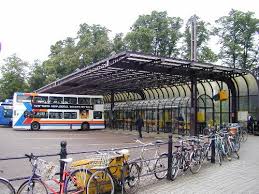 I’d like to visit            because I can do sports there.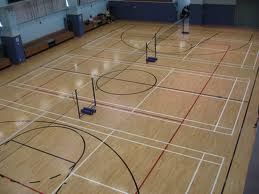 I’d like to visit                because I can have fun there.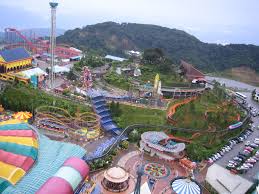 I’d like to visit          because I can see a lot of interesting things there.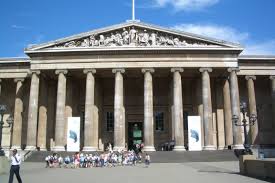 I’d like to visit            because I can swim there.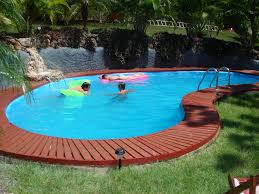 I’d like to visit       because I can watch an exciting film there.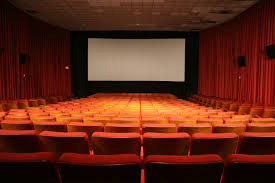 Guess the word.It’s a place where we can swim and dive.It’s a place where we can watch films cartoons and fairy tales.It’s a place where we can see and learn a lot of interesting things.It’s a place where we can have fun.It’s a place where we can play basketball, volleyball; skip, jump, run.It’s a place where we can find a bus to different cities and towns.Insert the missing letters.m-seum,     c –nem-,      spo - -s cen –e,       t –wn,     t—me par-,      ho-p-tal,     sw-m-ng p—l.